О предоставлении меры социальнойподдержки в виде единовременных выплатотдельным категориям граждан ко Дню Победыв Великой отечественной войне 1941-1945 годовВ соответствии с решением Думы города Когалыма от 19.04.2023        №252-ГД «О дополнительных мерах социальной поддержки отдельных категорий граждан города Когалыма в 2023 году»:Администрации города Когалыма предоставить меры социальной поддержки в виде единовременных выплат отдельным категориям граждан ко Дню Победы в Великой Отечественной войне 1941-1945 годов согласно приложению к настоящему постановлению.Муниципальному казённому учреждению «Управление обеспечения деятельности органов местного самоуправления» (М.В.Владыкина) произвести выплаты, предусмотренные пунктом 1 настоящего постановления.3. Опубликовать настоящее постановление и приложение в газете «Когалымский вестник» и разместить на официальном сайте Администрации города Когалыма в сети «Интернет» (www.admkogalym.ru).4. Контроль за выполнением постановления возложить на заместителя главы города Когалыма Л.А.Юрьеву.Приложение к постановлению Администрациигорода КогалымаСписок граждандля предоставления меры социальной поддержки в виде единовременных выплат отдельным категориям граждан ко Дню Победы в Великой отечественной войне 1941-1945 годов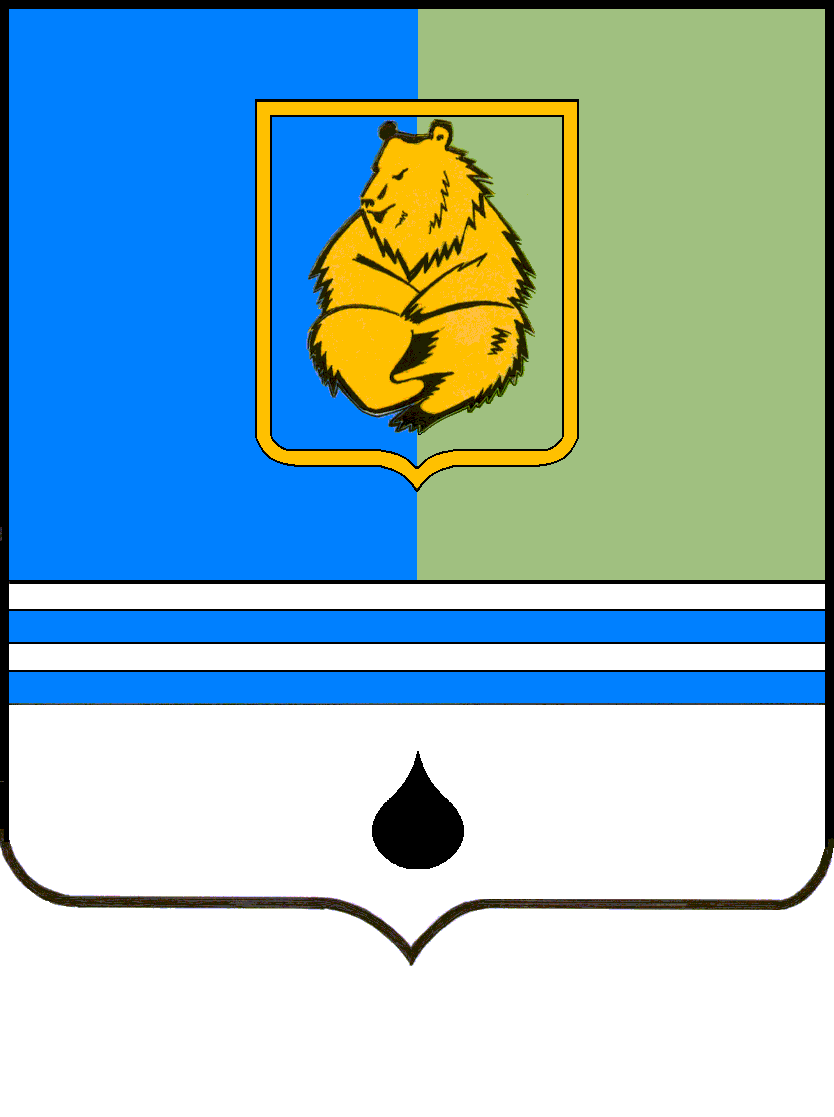 ПОСТАНОВЛЕНИЕАДМИНИСТРАЦИИ ГОРОДА КОГАЛЫМАХанты-Мансийского автономного округа - ЮгрыПОСТАНОВЛЕНИЕАДМИНИСТРАЦИИ ГОРОДА КОГАЛЫМАХанты-Мансийского автономного округа - ЮгрыПОСТАНОВЛЕНИЕАДМИНИСТРАЦИИ ГОРОДА КОГАЛЫМАХанты-Мансийского автономного округа - ЮгрыПОСТАНОВЛЕНИЕАДМИНИСТРАЦИИ ГОРОДА КОГАЛЫМАХанты-Мансийского автономного округа - Югрыот [Дата документа]от [Дата документа]№ [Номер документа]№ [Номер документа]от [Дата документа] № [Номер документа]    №                 ФИОСумма единовременной выплаты, руб.Труженики тыла - лица, проработавшие в тылу в период с 22 июня 1941 года по 9 мая 1945 года не менее шести месяцев, исключая период работы на временно оккупированных территориях СССР, либо награжденных орденами или медалями СССР за самоотверженный труд в период Великой Отечественной войныТруженики тыла - лица, проработавшие в тылу в период с 22 июня 1941 года по 9 мая 1945 года не менее шести месяцев, исключая период работы на временно оккупированных территориях СССР, либо награжденных орденами или медалями СССР за самоотверженный труд в период Великой Отечественной войныТруженики тыла - лица, проработавшие в тылу в период с 22 июня 1941 года по 9 мая 1945 года не менее шести месяцев, исключая период работы на временно оккупированных территориях СССР, либо награжденных орденами или медалями СССР за самоотверженный труд в период Великой Отечественной войны1.Амирова Вера Михайловна11 494,002.Ваганова Клавдия Степановна11 494,003.Волкова Мария Федоровна11 494,004.Гиндуллина Зульфия Саитовна11 494,005.Гольцева Любовь Трофимовна11 494,006.Койнов Василий Сергеевич11 494,007.Логунович Наталья Федоровна11 494,008.Мирошниченко Мария Михайловна11 494,009.Панина Раиса Федоровна11 494,0010.Ревера Николай Григорьевич11 494,0011.Симонян Мария Тиграновна11 494,0012.Чалкова Нина Афонасьевна11 494,00Лица, награжденные знаком «Жителю блокадного Ленинграда»Лица, награжденные знаком «Жителю блокадного Ленинграда»Лица, награжденные знаком «Жителю блокадного Ленинграда»13.Злобин Евгений Николаевич11 494,00Бывшие несовершеннолетние узники концлагерейБывшие несовершеннолетние узники концлагерейБывшие несовершеннолетние узники концлагерей14.Шамли Анна Ивановна11 494,00Граждане из числа членов семей погибших (умерших) инвалидов войны, участников Великой Отечественной войны и ветеранов боевых действий (вдовы, не вступившие в повторный брак)Граждане из числа членов семей погибших (умерших) инвалидов войны, участников Великой Отечественной войны и ветеранов боевых действий (вдовы, не вступившие в повторный брак)Граждане из числа членов семей погибших (умерших) инвалидов войны, участников Великой Отечественной войны и ветеранов боевых действий (вдовы, не вступившие в повторный брак)15.Алексеенко Светлана Филипповна11 494,0016.Головко Ольга Григорьевна11 494,0017.Кочакова Клара Ивановна11 494,0018.Холодняк Раиса Павловна11 494,00ИТОГО:206 892,00